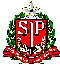 GOVERNO DO ESTADO DE SÃO PAULOSECRETARIA DE ESTADO DA EDUCAÇÃODIRETORIA DE ENSINO REGIÃO DE SÃO JOÃO DA BOA VISTA                                                                               São João da Boa Vista, 01 de outubro de 2018.Instrução nº 032/2018 – Núcleo de Administração de PessoalAssunto: Cronograma de digitação de outubro de 2018CRONOGRAMA PARA DIGITAÇÃO: OUTUBRO/2018CRONOGRAMA PARA DIGITAÇÃO: OUTUBRO/2018CRONOGRAMA PARA DIGITAÇÃO: OUTUBRO/2018CRONOGRAMA PARA DIGITAÇÃO: OUTUBRO/2018CRONOGRAMA PARA DIGITAÇÃO: OUTUBRO/2018CRONOGRAMA PARA DIGITAÇÃO: OUTUBRO/2018CRONOGRAMA PARA DIGITAÇÃO: OUTUBRO/2018CRONOGRAMA PARA DIGITAÇÃO: OUTUBRO/2018CRONOGRAMA PARA DIGITAÇÃO: OUTUBRO/2018EVENTOEVENTOEVENTOEVENTOPRAZOPRAZOOBSERVAÇÃOOBSERVAÇÃODADOS PESSOAIS - ATUALIZAÇÃO AUTOMÁTICADADOS PESSOAIS - ATUALIZAÇÃO AUTOMÁTICADADOS PESSOAIS - ATUALIZAÇÃO AUTOMÁTICADADOS PESSOAIS - ATUALIZAÇÃO AUTOMÁTICA10/10/201810/10/2018No último dia serão atualizados os dados, às 12h e 16hNo último dia serão atualizados os dados, às 12h e 16hAGUARDANDO APOSENTADORIA - Código 056 APOSENTADORIA POR INVALIDEZ - Código 100AGUARDANDO APOSENTADORIA - Código 056 APOSENTADORIA POR INVALIDEZ - Código 100AGUARDANDO APOSENTADORIA - Código 056 APOSENTADORIA POR INVALIDEZ - Código 100AGUARDANDO APOSENTADORIA - Código 056 APOSENTADORIA POR INVALIDEZ - Código 10009/10/201809/10/2018BIENIO BIENIO BIENIO BIENIO 18/10/201818/10/2018Publicação 20/10/2018Publicação 20/10/2018DISPENSA / EXTINÇÃO - Categorias "F", "P" e "O"DISPENSA / EXTINÇÃO - Categorias "F", "P" e "O"DISPENSA / EXTINÇÃO - Categorias "F", "P" e "O"1º10/10/201810/10/2018Até 14horasAté 14horasDISPENSA / EXTINÇÃO - Categorias "F", "P" e "O"DISPENSA / EXTINÇÃO - Categorias "F", "P" e "O"DISPENSA / EXTINÇÃO - Categorias "F", "P" e "O"2º30/10/201830/10/2018Até 14horasAté 14horasEXONERAÇÃOEXONERAÇÃOEXONERAÇÃOEXONERAÇÃO10/10/201810/10/2018DISPONIBILIZAÇÃO DOS TERMINAIS DA REDE PRODESPDISPONIBILIZAÇÃO DOS TERMINAIS DA REDE PRODESPDISPONIBILIZAÇÃO DOS TERMINAIS DA REDE PRODESPDISPONIBILIZAÇÃO DOS TERMINAIS DA REDE PRODESPDias úteis = das 6h às 22h Sábados, Domingos, Feriado= das 6h às 18hDias úteis = das 6h às 22h Sábados, Domingos, Feriado= das 6h às 18h